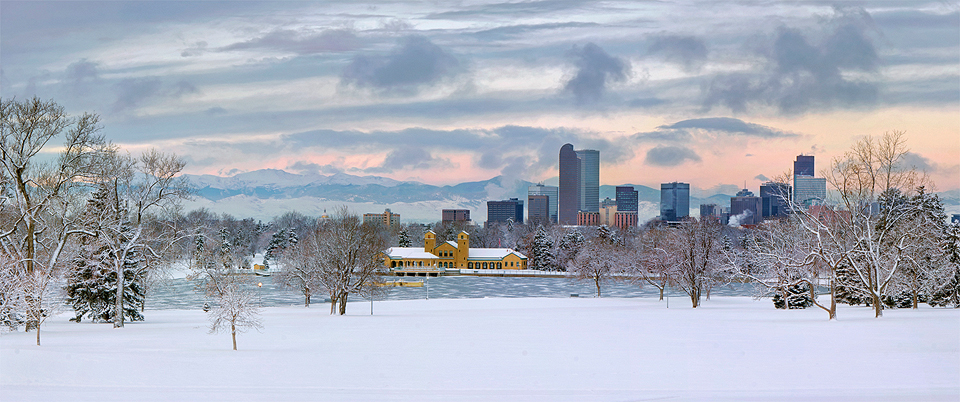 FRIDAY, January 12, 2024	Silver Points awarded at all Sectionals	        NLM (Non-Life Master) Pairs:  *Separate game if attendance warrants.	 0 to <500 Masterpoints.  No Life Masters.  No player over 499 masterpoints.        Open Pair Stratification: 	 A=2500+; B=1000 to <2500; C=0 to <1000.  Pairs stratified by average MPs.        Bracketed Teams:       	 Brackets may be handicapped depending on entries.                Online Partnership Desk: https://www.signupgenius.com/go/10C0E49AEA62BA1FECE9-denver1Tournament Director:  Theresa VenhuisEntry Fees: $13 per session. $136 per Sunday team (Lunch included).ACBL/ABA membership required ($4 fee if lapsed).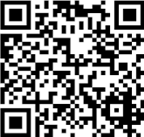 Free play for ACBL/ABA members with 0–5 masterpoints.$8 Sunday lunch fee required for free-play participants.ACBL youth and junior (age 25 and under) discount.See our tournament pricing page or a tournament contact.Scan this figure to access the Online Partnership DeskDenver Unit 361 Sanction Number 2401311.Scent free event–Please be considerate of your fellow players.NO ALCOHOL CONSUMPTION OR DRUGS ALLOWEDACBL COVID protocols will be strictly enforced.10:00 AM & 2:30 PM10:00 AM & 2:30 PM              	SATURDAY, January 13, 2024Stratified Non-Life Master Pairs*  Stratified Open PairsTwo-Session EventSingle Sessions allowed10:00 AM & 2:30 PM10:00 AM & 2:30 PMStratified Non-Life Master Pairs*Stratified Open PairsTwo-Session EventSingle Sessions allowedSUNDAY, January 14, 2024Lunch provided with team entry10:00 AMBracketed TeamsPlay through lunchTournament Chair:Kathleen KellySectional@DenverBridge.orgPartnerships:Carol GumpertPartners@DenverBridge.org